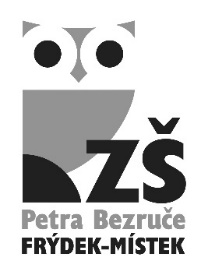 Registrační číslo přidělené pro účely oznámení rozhodnutí o přijetí: ZÁPISNÍ LIST pro školní rok 2020-2021Jméno a příjmení dítěte* ……………………………………………………………………	  Datum narození*: ………………………………			Rodné číslo*….. ………………………………Místo narození*: ………………………………………………………………………Státní občanství*: ……………………………….			Zdravotní pojišťovna*:…………………………Trvalý pobyt*: …………………………………………………………………………………………………………….Mateřská škola: ………………………………………….…………………………………………………………………Problém s výslovností: ano  x  ne Další údaje o dítěti 1)* ……………………………………………………………………………………………Sourozenci: jméno, třída:……………………………………………………………………………………………………OTEC*: …………………………………………………………………………………  Bydliště* (pokud je odlišné):………………………………………………………………………………………………Kontaktní telefon: ……………….........E-mail: ……………………………….. MATKA*: ………………………………………………………………………………Bydliště* (pokud je odlišné): ……………………………………………………………………………………………...Kontaktní telefon:…………………………………..E-mail: ……………………………..Školní družina:  ano  -  ne						Školní jídelna:   ano  -  nePoučení zákonných zástupců:Osobní údaje označené (*) jsou povinnou součástí dokumentace školy podle zákona č. 561/2004 Sb., o předškolním, základním, středním, vyšším odborném a jiném vzdělávání (školský zákon).  Tyto osobní údaje jste povinni škole poskytnout po pravomocném rozhodnutí o přijetí dítěte 
k povinné školní docházce, pokud dítě do 1. třídy na zdejší škole nastoupí. Nejste tedy povinni je škole poskytnout při přihlášení dítěte ke školní docházce, neboť nejsou nezbytné pro rozhodnutí o jeho přijetí. E-mailové adresy zákonných zástupců slouží pro zrychlení a zefektivnění komunikace mezi školou a zákonnými zástupci dítěte. Při přihlášení dítěte 
k povinné školní docházce ji nejste povinni poskytnout. Pokud máte zřízenou datovou schránku, rozhodnutí Vám škola zašle na její adresu. Pokud osobní údaje označené (*), e-mailovou adresu a zaměstnání poskytnete škole před rozhodnutím o přijetí/nepřijetí dítěte k povinné školní docházce, škola je v případě nepřijetí dítěte k povinné školní docházce nebo odkladu školní docházky skartuje. Ostatní osobní údaje jsou nezbytné pro vydání uvedeného rozhodnutí a zákonný zástupce je musí škole poskytnout.Nevyplnění (*) označených osobních údajů, e-mailové adresy a zaměstnání zákonných zástupců nemá vliv na posouzení, zda bude dítě přijato 
k povinné školní docházce. Informaci o zpracování osobních údajů naleznete na webových stránkách školy  https://1zsfm.cz/2018/10/16/informace-spravce-o-zpracovani-osobnich-udaju/  .                                                  ) údaje o znevýhodnění dítěte, žáka nebo studenta uvedeném v § 16, údaje o mimořádném nadání, údaje o podpůrných opatřeních poskytovaných dítěti, žákovi nebo studentovi školou v souladu s § 16, a o závěrech vyšetření uvedených v doporučení školského poradenského zařízení; údaje o zdravotní způsobilosti ke vzdělávání a o zdravotních obtížích, které by mohly mít vliv na průběh vzdělávánVe Frýdku-Místku dne: …………………………	Prohlašuji, že jsem shora uvedenému poučení porozuměl:		……………………………		    Podpis zákonného zástupce